Задание на дом.Тема: «Овощи-фрукты»Рассмотреть с ребенком натуральные овощи, фрукты.Повторить обобщающие слова – «овощи», «фрукты».Обратить внимание на их форму, размер, цвет, запах, вкус.По возможности сходить с ребенком на овощной рынок, в магазин. Посмотреть, какие овощи, фрукты там продают.Рассказать ребенку, какие блюда можно приготовить из овощей, фруктов.Игра «Повар» (назвать компот, варенье, джем и другие блюда, которые можно приготовить из овощей, фруктов).Н.:          Взрослый                                              ребеноксок (компот, варенье, пирог из яблок)        яблочнЫЙ сок, яблочнОЕ варенье и т.д.компот (сок, пюре из слив)                         сливовОЕ пюре, сливовЫЙ сокОбращать внимание на окончание прилагательных.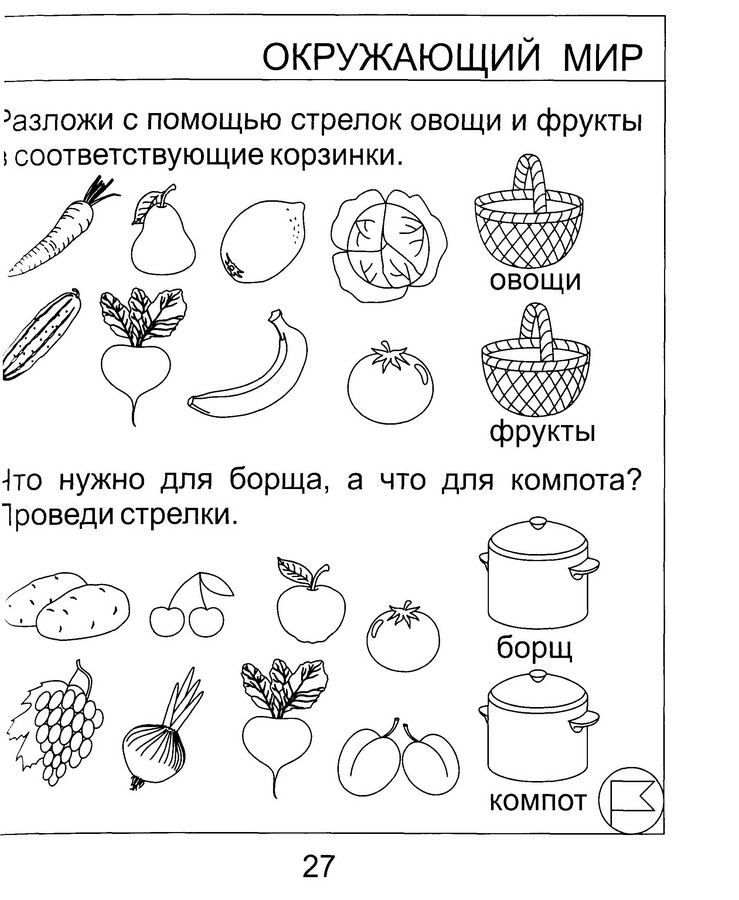 Раскрась овощи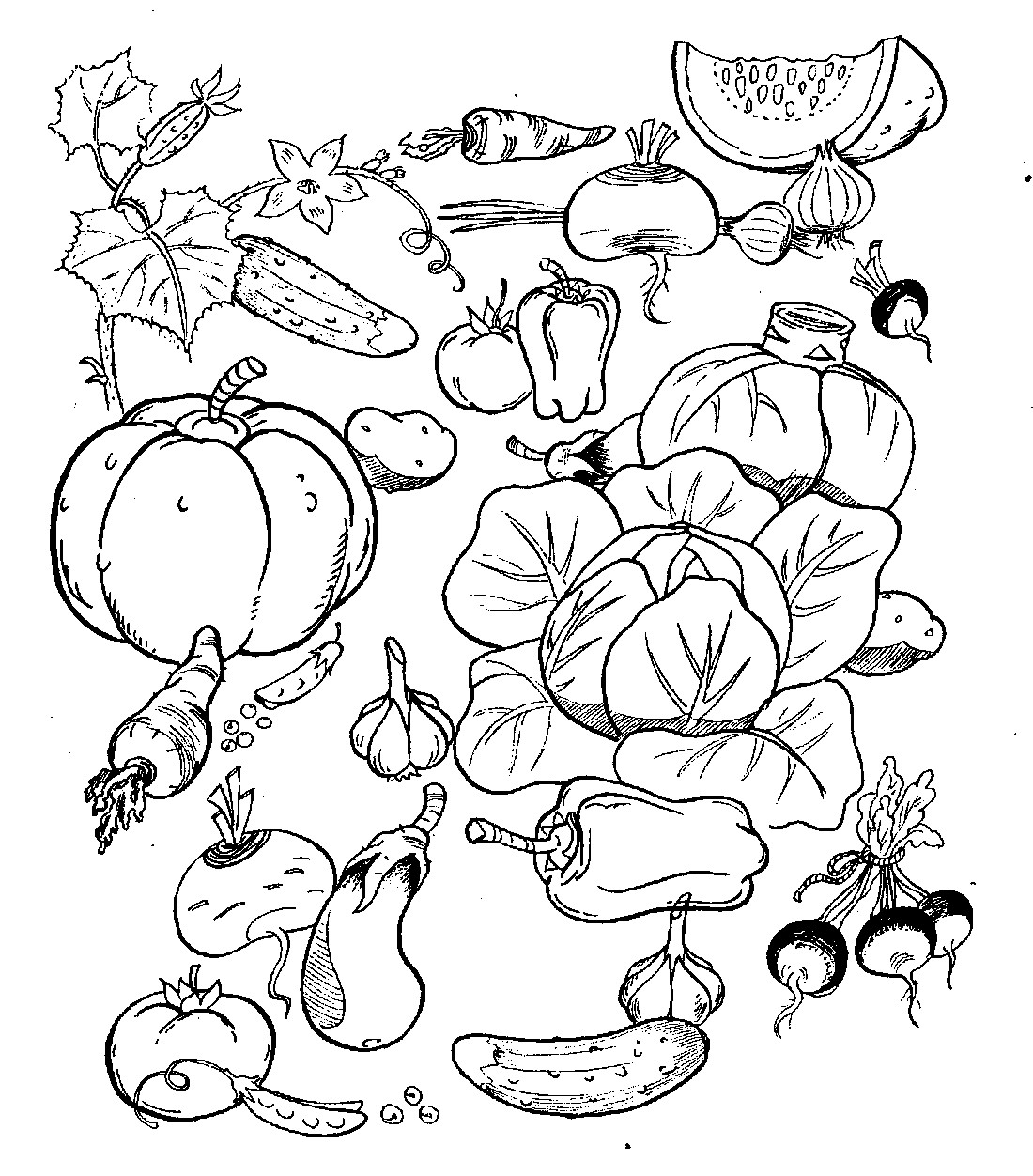 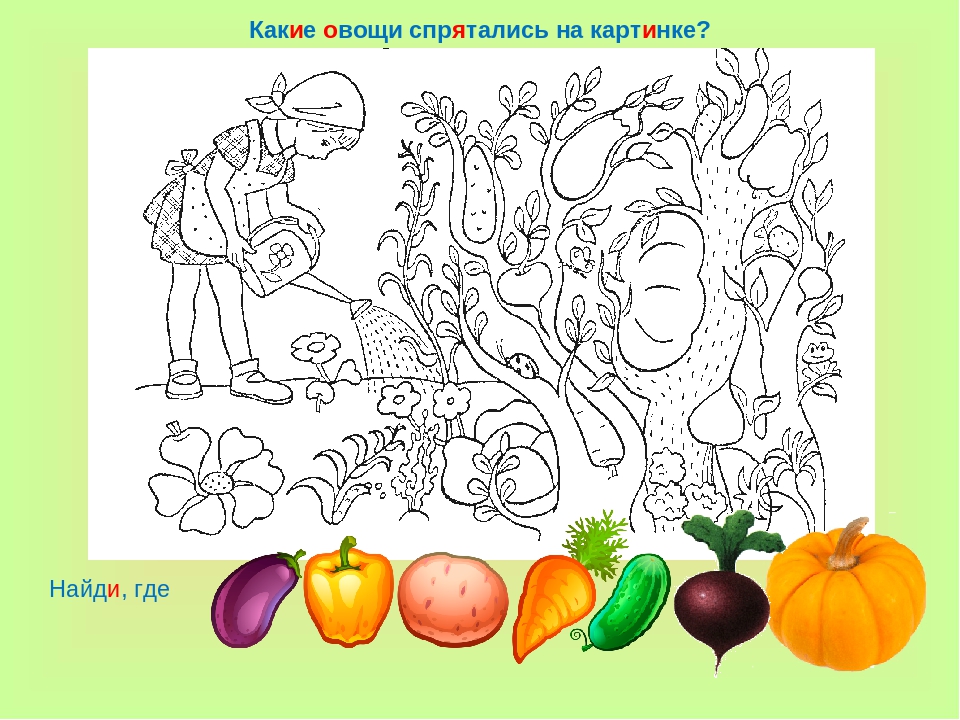 